Plan　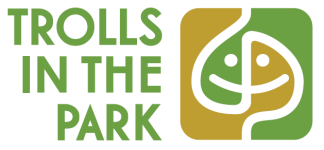 Please tick ☑ the appropriate boxOutdoor		□ A. Site-specific work in Metropolitan Zenpukuji ParkOutdoor		□ B. Performance work in Metropolitan Zenpukuji ParkTown area		□ C. Site-specific/Performance work in the Nishi-Ogikubo & Zenpukuji areaTown area　	□ E. Site-specific/Performance work, workshops, and other creative proposals that utilize the Momoi Daishi Elementary schoolName(group)　　　　　　　　　　　 Title                        Medium Outline of artworkPlease describe the concept or aim of your work in a concise manner, avoiding abstract language. For site-specific works that include elements of performance, please describe the contents of the performance.  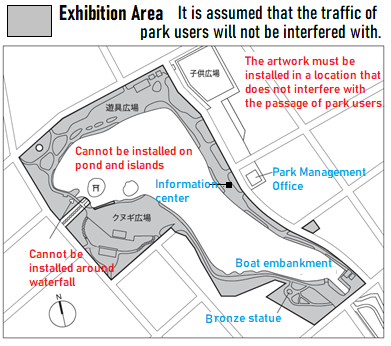 Preferred location of workFor applicants who selected A or B, please fill in the preferred location of your work directly onto the map (please clarify location indicated). For applicants who selected C, please list proposed sites.弁天島Image of artwork (Idea sketch, image, photo etc)For site-specific artwork, please specify the approximate dimensions, materials, weight and estimated time needed to produce the work, etc. For performance work and proposals for the town area, please specify the preferred date of the performance or event, duration, equipment needed, etc. (please specify if plans are tentative).(Sculpture, installation, performance, dance, etc.)First ChoiceSecond ChoiceSite-specific workSite-specific workPerformance workPerformance workPerformance workCategory□　A　　　　 □C　　   □E　　　Category□B　　　　□C　　　□E□B　　　　□C　　　□EApprox. sizeIntended dateApprox. weightIntended timeApprox. weightDuration 　　　　　　　　　　　　　Minutes　　　　　　　　　　　　　MinutesMaterialsPreferred no. of performancesDays/During exhibition:Days/During exhibition:MaterialsPreferred no. of performancesTimes/Per dayTimes/Per dayProduction period (days)Equipment neededFor categories, C　and　E, preferred length of exhibitionNumber of participants　Performer　　　　For categories, C　and　E, preferred length of exhibitionNumber of participants　Staff　　　　　　